International Federation of Bodybuilding & Fitness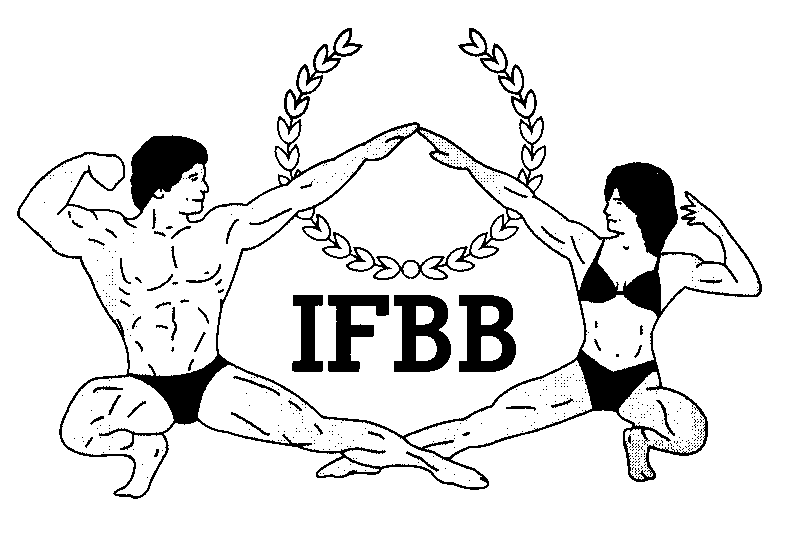 Dublin 39/I – Europolis – Las Rozas - Madrid – 28232 – Spain - Tel: (34) 5352819 Fax: (34) 5351518E-mail: headquarters@ifbb.com Website: www.ifbb.com 	FINAL ENTRY FORM	Deadline date to send the Entry Form is OCTOBER 2nd, 2018.IF YOU HAVE MORE ATHLETES AND/OR DELEGATES, PLEASE ADD THEM ON A SEPERATE PAGE OR COPY THE PAGE ABOVE.IMPORTANT NOTES:The Organizer of the event in LAHTI, FINLAND, will not accept any direct registration from athletes. Entry Forms with athlete names will only be considered if they are sent by the National Federation of the athlete and directly to IFBB Headquarters in Madrid and IFBB Technical Commission (see email addresses below). The final decision to allow an athlete to compete in this event rests with the IFBB.Registration fee is EUR €200 per athlete and will have to be paid at the registration desk on the arrival day. Registration will start on Friday from 16:00 to 20:00 hrs. (from 4 pm to 8 pm).The categories accepted for the above mentioned championships are:NOMINATION OF JUDGESNAME:	CELL PHONEE-MAIL ADDRESSArrival / departure details:COUNTRYCOUNTRYPRESIDENT NAMEFEDERATION NAMEFEDERATION NAMEFEDERATION NAMEFEDERATION NAMEFEDERATION NAMECONTACT No FEDERATION (OFFICE OR CELL PHONE)CONTACT No FEDERATION (OFFICE OR CELL PHONE)CONTACT No FEDERATION (OFFICE OR CELL PHONE)EMAIL FEDERATIONEMAIL FEDERATIONEMAIL FEDERATIONEMAIL FEDERATIONEMAIL FEDERATIONIf applicable: Responsible Delegate(s) name at this eventIf applicable: Responsible Delegate(s) name at this eventIf applicable: Responsible Delegate(s) name at this eventIf applicable: Responsible Delegate(s) name at this eventCell phoneCell phonePASSPORT NR1ENTRY TO THIS EVENT IS UNLIMITED, BUT HAS TO BE APPROVED BY THE NATIONAL FEDERATIONSave this form on your computer and fill in the names and categories. Please leave it in WORD format, so we can copy/paste the athletes’ names on our list. Please DO NOT change it to PDF format.ENTRY TO THIS EVENT IS UNLIMITED, BUT HAS TO BE APPROVED BY THE NATIONAL FEDERATIONSave this form on your computer and fill in the names and categories. Please leave it in WORD format, so we can copy/paste the athletes’ names on our list. Please DO NOT change it to PDF format.ENTRY TO THIS EVENT IS UNLIMITED, BUT HAS TO BE APPROVED BY THE NATIONAL FEDERATIONSave this form on your computer and fill in the names and categories. Please leave it in WORD format, so we can copy/paste the athletes’ names on our list. Please DO NOT change it to PDF format.ENTRY TO THIS EVENT IS UNLIMITED, BUT HAS TO BE APPROVED BY THE NATIONAL FEDERATIONSave this form on your computer and fill in the names and categories. Please leave it in WORD format, so we can copy/paste the athletes’ names on our list. Please DO NOT change it to PDF format.ENTRY TO THIS EVENT IS UNLIMITED, BUT HAS TO BE APPROVED BY THE NATIONAL FEDERATIONSave this form on your computer and fill in the names and categories. Please leave it in WORD format, so we can copy/paste the athletes’ names on our list. Please DO NOT change it to PDF format.ENTRY TO THIS EVENT IS UNLIMITED, BUT HAS TO BE APPROVED BY THE NATIONAL FEDERATIONSave this form on your computer and fill in the names and categories. Please leave it in WORD format, so we can copy/paste the athletes’ names on our list. Please DO NOT change it to PDF format.ENTRY TO THIS EVENT IS UNLIMITED, BUT HAS TO BE APPROVED BY THE NATIONAL FEDERATIONSave this form on your computer and fill in the names and categories. Please leave it in WORD format, so we can copy/paste the athletes’ names on our list. Please DO NOT change it to PDF format.ENTRY TO THIS EVENT IS UNLIMITED, BUT HAS TO BE APPROVED BY THE NATIONAL FEDERATIONSave this form on your computer and fill in the names and categories. Please leave it in WORD format, so we can copy/paste the athletes’ names on our list. Please DO NOT change it to PDF format.Competitor:1 Given name + 1 Family nameCompetitor:1 Given name + 1 Family nameCompetitor:1 Given name + 1 Family nameCATEGORYCATEGORYIFBB IC or PASSPORT NRIFBB IC or PASSPORT NR12345678910111213Men´s Bodybuilding Up to and incl. 80 kg Up to and incl. 90 kg Up to and incl. 100 kg Over 100 kgOverall Winner (IFBB Elite Pro Card)Men's PhysiqueUp to and incl. 173 cm Up to and incl. 179 cm Over 179 cmOverall Winner (IFBB Elite Pro Card)Muscular Men’s Physique, open classClassic Bodybuilding Up to and incl. 180 cm Over 180 cmOverall Winner (IFBB Elite Pro Card)Women’s Bodyfitness Up to and incl 163 cm Up to and incl 168 cm Over 168 cmOverall Winner (IFBB Elite Pro Card) Masters 35 year and overWomen’s Bikini-Fitness Up to and incl. 160 cm Up to and incl. 164 cm Up to and incl. 169 cm Up to and incl. 172 cm Over 172 cmOverall Winner (IFBB Elite Pro Card) Masters 35 year and overWomen’s Wellness FitnessUp to and incl. 158 cm Up to and incl. 164 cm Up to and incl. 168 cm Over 168 cmOverall Winner (IFBB Elite Pro Card)ARRIVAL DATEAIRLINEFLIGHT NoTIMEDEPARTURE DATEAIRLINEFLIGHT NoTIME